LESSON-22The Feedingof Multitudes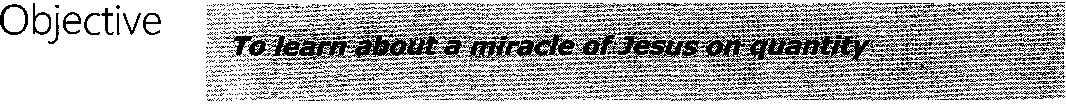 Jesus Christ went on preaching and healing the sick. Large crowds of people followed Him wherever He went. One day, Jesus went across the lake of Galilee to a desert place. When the people had heard this, they travelled on foot to Jesus. Then Jesus began to teach them, and it continued throughout the dayIt was a lonely place. The sun was going to set The disciples came to Jesus and said:send the people away and let them go to the villages to buy food for themselves."But Jesus found that the people were already suffering by hunger and thirst. He had compassion on them. He said to the disciples:'They do not need to go. You yourselves give them to eat'Then Philip answered:For everyone to have even a little, it would take more than two hundred silver coins to buy enough bread."There was a boy in the crowd. He had a lunch packet with him, in which five loaves of Bread and Two Fish were there.Jesus asked the disciples: "How much bread have you got."Then Andrew, Simon Peter's brother said:"There is a boy here, who has Five loaves of Bread and Two Fish. But it is certainly not enough such a large crowd."Jesus said: "Bring it to me!"Then the boy came forward and gave his bread and fish to Jesus. He received it and ordered disciples to make the people sit down in rows of Hundred and rows of fifty on the grass.When the people were seated, Jesus took those Five Loaves and two Fish, thanked God multiplied it. Then Jesus asked the disciples to serve it to the crowd. All had as much as they want and they were all filled. The number of men who ate was about Five Thousand, not counting the women and children.Jesus then ordered to gather the leftover. The disciples took up twelve basketsful of what was left the bread and fish.We can learn so many things from this.The boy's giving of what he had to Jesus resulted in feeding a large crowd.Jesus not only preached and healed, but he also cared for the people' hunger and thirstJesus made the people sit in rows, to teach us discipline.Jesus asked to collect the leftover, to teach us that we should not waste anything. Reference:	Memory VerseMatt.14:13-21	He has filled the hungry with good things and sent theMk. 6:30-44			rich away with empty hands (Luke 1:53)Lk. 9:10-17	in. 6:1-14-	-Why did the disciples want to send back the people?.......................................What did the boy have with him?.........................................................Why did Jesus want the people to sit in rows...............................................How much was leftover? ................................................................Why did Jesus order to gather the leftover? ...............................................How many men were fed7 ...............................................................Note: Teacher may read all 4 references before teaching to get the sequence of the incident